Vo Všeobecnej deklarácii ľudských práv sa uvádza, že boj proti rasizmu je právnou, politickou a morálnou povinnosťou. Všetci ľudia majú nárok na všetky ľudské práva, a to všade a po celý čas a bez akejkoľvek diskriminácie.21. marec - Medzinárodný deň boja proti rasovej diskriminácii.Organizácia spojených národov  / OSN / pri tejto príležitosti vyhlási každý rok špecifickú tému, ktorou sa snaží propagovať kultúru tolerancie a rovnosti. Rasizmus je diskriminačná teória, ktorá hlása nerovnosť ľudských rás. Rasizmus sa prejavuje aj vo forme diskriminácie ako neopodstatnené upieranie práv, znevýhodňovanie niekoho pre určitú vlastnosť. Medzi tvrdšie formy rasizmu patria fyzické útoky, násilie. Možno ste už počuli slovo „skíni“, skinheads“. Je to skupina, ktorá sa vyznačuje nepriateľstvom, násilím voči všetkým ľudom inej ako „bielej rasy“.Rasizmus a všetky jeho prejavy patria medzi trestné činy.Xenofóbiu definujeme  ako strach z cudzej a neznámej kultúry alebo z jej nositeľov – cudzincov, v kontexte tohto strachu môže dochádzať k nenávistnému a protiprávnemu konaniu.Rasová diskriminácia nemá v spoločnosti miesto preto cieľom preventívnych a vzdelávacích aktivít je jej úplné odstránenie.KDE HĽADAŤ POMOC: Linka detskej istoty  - 116 111.Polícia 158. „Ľudia proti rasizmu“, je organizácia ktorá pomáha obetiam rasizmu a tiež iných foriem diskriminácie. www.ipcko.skLinka dôvery Nezábudka 0800 800 566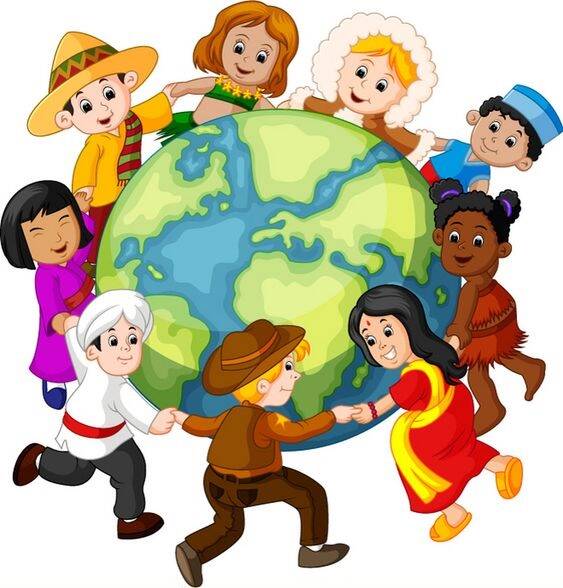 